Dear Readers, 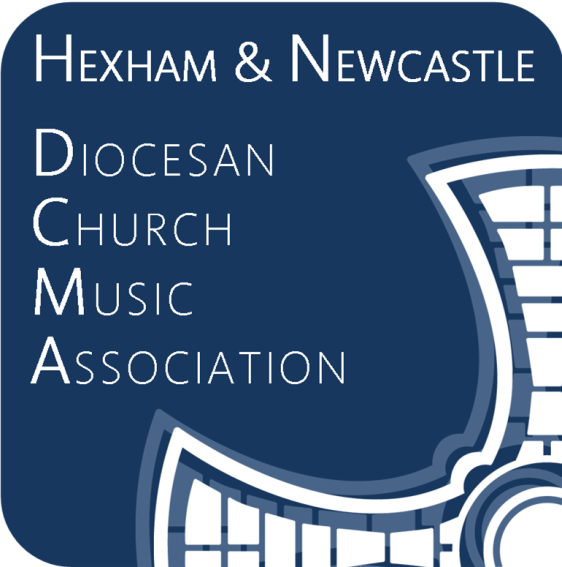 We have tried hard to create a starting point for those who prepare the music for the weekly Sunday liturgy. Please find a small selection of weekly hymn recommendations for Year C.So that copyright regulations are met, no hymn lyrics are published. Hymns are addressed by their first line.Four Mass settings are indicated and rotated throughout the month:Missa de Angelis (first Sunday of the month)Schubert (usually sung with the Peter Carr Gloria)Peter CarrPeter JonesOn occasions, choir only pieces are indicated. We do, however, appreciate that not every parish is fortunate enough to have a choir that is able to lead the congregation with a sung responsorial psalm each week! The choir only pieces that are recommended are often simple hymns, chants or processionals from a number of sources. The ‘Psallité’ collection for Year C is frequently referenced. Additional pieces from Taizé, Marty Haughen, Bob Hurd and Bernadette Farrell are also included for selection. Naturally, descants and choir lines can be added to ‘traditional hymns’ and these are sometimes, but not always, indicated. There are a number of hymn books in our Diocesan churches; therefore, you may have a greater variety of choice than what is outlined below! Or perhaps you would like to contribute to our future music lists!Best wishes and kind regards,Kate Lindsay.On behalf of the Diocesan Church Music Association. Year C – 1 Advent Year CEntry – Like a sea without a shore KyriePeter CarrPsalm – To you O Lord I lift up my Soul Peter CarrGospel Acc –Ken Simmons Advent Alleluia – Week 1At the end of the HomilyThe Angelus – Advent Wreath Service – Advent words of reflection? Light the advent candle Preparation of Gifts – O Jesus Christ remember Sanctus –Peter JonesMemorial Acclamation – Peter JonesDoxology –Peter JonesGreat Amen –Peter JonesAgnus Dei –Peter JonesCommunion –Ubi Caritas – Choir to SingLike a shepherd he feeds his flock Recessional –At the name of Jesus Year C – 2nd Advent Entry – On Jordan’s bank the Baptist’s cry announces Kyrie – Peter CarrPsalm – What marvels the Lord worked for us indeed we were glad. Gospel Acc –Advent Alleluia – Ken Simmons Week 2Preparation of Gifts – Here in this place Sanctus –Peter CarrMemorial Acclamation – Peter Carr – When we eat and drink this cupDoxology –MissalGreat Amen –MissalAgnus Dei –Lamb of God Peter Carr Communion –The King of love my shepherd is Recessional –How lovely on the mountains are the feet of him  Year C – 3rd Sunday of Advent Entry – O come, Emmanuel = Descant with triumphant introductionKyriePeter CarrPsalm – Sing and shout for joy for great in our midst is the holy one of Israel. Gospel Acc –Advent Alleluia Week 3 – Ken SimmonsPreparation of Gifts – Come, Lord Jesus, come. Sanctus –SchubertMemorial Acclamation – Schubert – We proclaim Doxology –Schubert Great Amen –SchubertAgnus Dei –SchubertCommunion –Gaudete Hymn Choir O Bread of heaven Recessional –Dear maker of the starry skies/Creator of the stars of nightYear C – 4th Advent Special day of prayer for expectant mothers. VisitationEntry – The Angel Gabriel from h’vn came Kyrie - Peter CarrPsalm – God of hosts! Bring us back, let your face shine on us, and we shall be saved. Peter CarrGospel Acc –Ken Simmons – Advent AlleluiaPreparation of Gifts – Hark! A herald voice is calling! Christ is nigh it seems to say. Sanctus –PCMemorial AcclamationPC – Save us Saviour of the world Doxology –MissalGreat Amen –MissalAgnus Dei –PCCommunion –O come EmmanuelRecessional –Tell out my Soul! Year C – 3rd Week of Advent – Penitential Service Entry –  O come, O come EmmanuelKyrie – No Kyrie or Gloria.Psalm – God of hosts bring us back let your face shine on us – Peter CarrAlleluia –Advent Alleluia – Ken Simmons – Week 3 optionConfessions - Let all mortal flesh Ubi Caritas – Bob HurdCreator of the stars of night Return to God – Marty HaughenAmazing Grace - DescantBe still for the presence of the Lord Preparation of Gifts – N/ASanctus –SchubertMemorial Acclamation – SchubertDoxology –SchubertGreat Amen –SchubertAgnus Dei –N/ACommunion –Panis Angelicus – Choir only Recessional –Freely, Freely /descant Year C Christmas Mass  Entry – The Angel GabrielBethlehem Carol The First Nowell Descant v5 and 6O Holy NightO come all ye faithfulRiding on a donkeyUnto us a boy/son is born?Once in Royal David’s City – Entrance Hymn Gloria – Peter Carr - newPsalm – Today a saviour has been born to us, he is Christ the Lord! – Peter Carr Alleluia –French Alleluia – verse in missal to be sung by cantorPreparation of Gifts – O little town of Bethlehem – Descant verse 4 Sanctus –Peter CarrMemorial Acclamation – Peter Carr – Save us Saviour of the world Doxology –Peter CarrGreat Amen –Peter CarrAgnus Dei –Peter CarrCommunion –Silent Night Away in a manger Recessional –Hark the herald angels sing! Year CChristmas Mass  10AMEntry – Once in Royal David’s City Gloria – Peter Carr IIIPsalm – Today a saviour has been born to us, he is Christ the Lord! – Peter Carr Alleluia –French Alleluia – verse in missal to be sung by cantorPreparation of Gifts – O little town of Bethlehem Sanctus –Peter CarrMemorial Acclamation – Peter CarrDoxology –Peter CarrGreat Amen –Peter CarrAgnus Dei –Peter CarrCommunion –Away in a mangerRecessional –Hark the herald angels sing! Year C Holy Family – The Presentation Entry – O come, all ye faithful Gloria – Peter Carr IIIPsalm – Said Alleluia –FrenchPreparation of Gifts – O Little town Sanctus –Peter CarrMemorial Acclamation – Peter Carr – Save us Saviour Doxology –MissalGreat Amen –Missal Agnus Dei –Peter CarrCommunion –Unto us is born a son Recessional –Angels we have heard on high! Year C Epiphany Entry – Bethlehem of noblest cities (melody of Firmly I believe and truly melody) Gloria – Missa de AngelusPsalm – All nations shall fall, prostrate before you, O Lord. Alleluia –PlainchantPreparation of Gifts – We three Kings of orient areSanctus –SchubertMemorial Acclamation – Schubert Doxology –SchubertGreat Amen –SchubertAgnus Dei –Said Communion –Once in royal David’s city - Recessional –The First Noel Year C Baptism of the Lord  Entry – Dear Lord and Father GloriaPeter Jones GloriaPsalm – The Lord will bless his people with peaceGospel Acc –FrenchPreparation of Gifts – Water of Life Do not be afraid Sanctus –Peter JonesMemorial Acclamation – Peter JonesDoxology –Peter JonesGreat Amen –Peter JonesAgnus Dei –Peter JonesCommunion –O the word of my Lord Recessional –Guide me O, thou great redeemer with descant on third verseYear C Peace Sunday – Prayer Christian UnityEntry – I the Lord of sea and sky GloriaLourdesPsalm – PsalliteGospel Acc –FrenchPreparation of Gifts – May Christ, the Lord of Cana’s feast (to tune of Dear Lord and Father of Mankind) or In bread we bring you Lord Sanctus –SchubertMemorial Acclamation – SchubertDoxology –SchubertGreat Amen –SchubertAgnus Dei –Said Communion –Love divine, all loves excelling Recessional –Praise to the holiest in the height Year C – 27th January – Education Sunday Entry – Firmly I believe and truly GloriaPeter Carr IIIPsalm – The Lord will bless his people with peaceGospel Acc – PlainchantPreparation of Gifts – Praise to the Lord, the almighty Sanctus –PCMemorial Acclamation – PC We proclaim your death O Lord Doxology –PCGreat Amen –MissalAgnus Dei –PCCommunion –Ubi Caritas - Bob HurdPsallite This is my body or This is my body Recessional –Christ is our King Year C 4th Sunday  of Ordinary TimeEntry – Christ be beside me GloriaMissa de AngelusPsalm – SaidGospel Acc –PlainchantPreparation of Gifts – Blest are you Lord God, of all creation Gifts of bread and Wine  Sanctus –SchubertMemorial Acclamation – SchubertDoxology –SchubertGreat Amen –SchubertAgnus Dei –N/ACommunion –One bread, one body Recessional –Tell out my soul Year C – 5th Year C – Day of prayer for unemployedEntry – Holy, holy, holy Lord God almighty GloriaPeter Jones Psalm – SaidGospel Acc –FrenchPreparation of Gifts – Take we bread, we ask you Sanctus –Peter JonesMemorial Acclamation – Peter JonesDoxology –Peter Jones Great Amen –Peter JonesAgnus Dei –Peter JonesCommunion –Lord you have come to the lakeside - ChoirO Godhead hid Recessional –Will you come and follow me if but call  your name Year C – Ash Wednesday Entry – You shall cross the barren desert KyriePeter CarrPsalm – Have mercy on us, O Lord for we have sinned – Peter CarrGospel Acc –Praise to you O Christ Gospel Acc A pure heart create for me O God and give me again the joy of your help. Preparation of Gifts – Do not be afraid 147B109WSanctus –SchubertMemorial Acclamation – SchubertDoxology –SchubertGreat Amen –SchubertAgnus Dei –N/ACommunion –One bread, one body Recessional –God forgave my sin Year C – 1st Sunday of LentEntry – Amazing Grace KyriePeter CarrPsalm – Be with me O Lord in my distress – Peter CarrGospel Acc –Peter Carr Preparation of Gifts – Here in this place new light is streaming Sanctus –Peter CarrMemorial Acclamation – Peter Carr – Save us SaviourDoxology –Peter CarrGreat Amen –Peter CarrAgnus Dei –Peter CarrCommunion –Eagle’s wings – You who dwell in the shelter of the LordRecessional –You shall cross the barren desert Year C – 2ndSunday of LentEntry – At the name of Jesus KyriePeter CarrPsalm – The Lord is my light and my help. Gospel Acc –Praise to you O ChristPreparation of Gifts – Immortal, invisible Sanctus –Peter JonesMemorial Acclamation – Peter JonesDoxology –Peter JonesGreat Amen –Peter JonesAgnus Dei –Peter JonesCommunion –Return to God - Marty Haughen ChoirLord Jesus Christ Recessional –Shine Jesus Shine Year C – 3rd Sunday of LentEntry – All ye who seek a comfort sure KyriePeter CarrPsalm – The Lord is compassion and love – Mike Anderson or Peter CarrGospel Acc –Peter CarrPreparation of Gifts – Lord for tomorrow and its need Sanctus –Peter CarrMemorial Acclamation – Peter Carr – Save us saviour Doxology –MissalGreat Amen –MissalAgnus Dei –Peter CarrCommunion –Unless a grain of wheat shall fall upon the ground O bread of heaven Recessional –Lead kindly light Year C – 4th Sunday of Lent – Mother’s DayEntry – Immortal invisible 301B 196WKyriePeter CarrPsalm – Taste and See – Gospel choir versionGospel Acc –Peter CarrPreparation of Gifts – The love I have for you my Lord Lord Jesus think on me and purge away my sin Sanctus –SchubertMemorial Acclamation – SchubertDoxology –SchubertGreat Amen –SchubertAgnus Dei –N/ACommunion –This is my body Psallite This is my body Recessional –O Mother blest Year C – 5th Sunday of Lent – St. Joseph, St. Patrick Entry – Praise my soul the king of heaven! KyriePeter CarrPsalm – What marvels the Lord worked for us! Indeed we were glad.(Advent Year C Psalm – Peter Carr) Gospel Acc –Peter CarrPreparation of Gifts – God of mercy and compassion Sanctus –Peter Jones Memorial Acclamation – Peter JonesDoxology –Peter JonesGreat Amen –Peter JonesAgnus Dei –Peter JonesCommunion –Love divine, all loves excelling Recessional –You shall cross the barren desert Year C – Palm Sunday Hosanna! Hosanna! (Australian)Entry – All glory laud and honour KyriePeter CarrPsalm – My God, my God why have you forsaken me – Peter CarrGospel Acc –Praise to you O ChristChrist was humbler yet Peter CarrPreparation of Gifts – The King of love my shepherd is Sanctus –SchubertMemorial Acclamation – SchubertDoxology –SchubertGreat Amen –SchubertAgnus Dei –N/ACommunion –My song is love unknown Reflection: Ours were the sins you bore Recessional –Process out in silenceYear CPenitential Service              Year CPenitential Service              Entry – Amazing Grace 40WKyrie – N/APsalm – Have mercy on us O, Lord, for we have sinned (Common Psalm for Lent) – Peter CarrGospel Acc –Praise to you O Christ! King of eternal glory – Peter Carr - Christ was humbler yetHymns during Penit.God of mercy and compassion Return to God – Marty Haughen (Choir piece)Lord Jesus think on me  Ours were the sins I met you at the cross Sanctus –SchubertMemorial Acclamation – SchubertDoxology –SchubertGreat Amen –SchubertAgnus Dei –N/ACommunion –Be still for the presence of the Lord Recessional –You shall cross the barren desert Year CMaundy Thursday Entry – Praise to the holiest in the height Gloria - Peter Carr IIIPsalm – The blessing cup that we bless is a communion with the blood of Christ – Peter CarrGospel Acc –A new commandment, I give unto you – Chorus Verse ChorusExplanation of the oilsWashing of the feet Preparation of Gifts – Taste and see – Gospel Choir versionSanctus –Peter CarrMemorial Acclamation – P.C. – When we eat this bread and drink this cupDoxology –MissalGreat Amen –MissalAgnus Dei –Peter CarrCommunion –This is my body Psallite This is my bodyTransfer to Altar of ReposeUbi Caritas   Bob Hurd - as priest leaves altarTantum Ergo v5 and 6My soul is sad  - Taizé – Stay with meYear CGood Friday Entry – NO ENTRY – Begin in silenceKyrie/Gloria – N/APsalm – Father, into your hands I commend my spirit. – Peter CarrGospel Acc –Glory and praise to you, O Christ – Peter CarrChrist was humbler yetBidding PrayersInvitation to Veneration – Behold, behold the wood of the cross Choir to come in with ‘O come let us adore’. - SchutteDuring Veneration –O my people what have I done to you - ChoirWhen I survey the wondrous cross – I met you at the cross – ChoirFrom heaven you came – Ours were the sins you bore – Choir pieceThere is a green hill - Communion –My song is love unknown –Were you there when they crucified my Lord – Recessional –NO RECESSIONAL   Year C - 2013Easter Vigil Procession of the Easter CandlePriest: Christ our light All: Thanks be to God. X3 Peter CarrExsultetPlainchant - Priest: The Lord be with you. All: And with your spirit.Priest: Lift up your hearts All: We lif--t them up to the Lo--rd.Priest: Let us give thanks to the Lord our God. All: It is right to give him tha-nks and pra-ise.Psalm 1 – Send forth your spirit O Lord, and renew the face of the earth – Peter Carr Psalm 2 - Preserve me God I take refuge in you – Peter Carr Psalm 3 - I will sing to the Lord, glorious his triumph – Peter Carr Psalm 5 - We shall draw water joyfully Gloria Lourdes Gloria before Opening PrayerEpistle to St. PaulGospel AcclamationCeltic Alleluia – triple Alleluia – Litany of SaintsFrom Bishops’ Conference of England and Wales publication 2012Lord have mercy All: Lord have mercySprinkling of WaterWater of life, cleanse and refresh us, raise us to life in Christ JesusRenewal of baptismal of promisesConfirmation – Bidding PrayersOffertoryPreparation of the Gifts Sing of the Lord’s goodness Sanctus - SchubertMemorial Acclamation –SchubertDoxology -MissalAmen - MissalCommunion - 272I am the bread of life Final Dismissal - Priest: Go in the peace of Christ Alleluia, Alleluia.All: Thanks be to God Alleluia, Alleluia.Recessional - Thine be the gloryYear CEaster Sunday Entry – Christ the Lord is risen today. GloriaPeter Carr IIIPsalm – SEQUENCE Gospel Acc –Celtic Alleluia (Acc. verse modified to meet metre of verse)Christ our Passover feast, has been sacrificed, let us celebrate, the feast then in the Lord!(In place of Creed) -Water of Life Preparation of Gifts – Alleluia, Alleluia, give thanks to the risen LordSanctus –Peter CarrMemorial Acclamation – Peter Carr – We proclaim your death O LordDoxology –MissalGreat Amen –MissalAgnus Dei –Peter CarrCommunion –Now the green blade riseth Recessional –Thine be the glory Year C2nd Sunday of Easter Entry – Alleluia, Alleluia give thanks to the risen Lord GloriaMissa de AngelusPsalm – Psallité – Alleluia, Alleluia, Alleluia  Ps: 117 Gospel Acc –FrenchPreparation of Gifts – Here in this place Sanctus –SchubertMemorial Acclamation – SchubertDoxology –SchubertGreat Amen –SchubertAgnus Dei –N/ACommunion –O Godhead hid Recessional –Firmly I believe and truly Year C3rd Sunday of Easter Entry – Christ is our King GloriaPeter JonesPsalm – SaidGospel Acc –FrenchPreparation of Gifts – Crown him with many crowns Sanctus –Peter JonesMemorial Acclamation – Peter Jones – We proclaim your death, O Lord. Doxology –MissalGreat Amen –Peter JonesAgnus Dei –Peter JonesCommunion –Ubi Caritas I will be with you wherever you go Recessional –Will you come and follow me if I but call your name Year C4th Sunday of Easter  - World day of prayer for vocationsFeast of St. GeorgeEntry – All people that on earth do dwell GloriaLourdes Psalm – Said Gospel Acc –FrenchPreparation of Gifts – Take our bread we ask you  Sanctus SchubertMemorial Acclamation – SchubertDoxology –SchubertGreat Amen –SchubertAgnus Dei –N/ACommunion –The King of love my shepherd is Recessional –Hail redeemer, King divine Year C5th Sunday of Easter Entry – All creation bless the Lord GloriaPeter CarrPsalm – I will bless your name for ever, O God my King. - SaidGospel Acc –A new commandment Preparation of Gifts – In bread we bring you Sanctus –Peter CarrMemorial Acclamation – Peter Carr – We proclaim your death, O Lord. Doxology –MissalGreat Amen –MissalAgnus Dei –Peter CarrCommunion –Love is his word Recessional –And did those feet Year C6th Sunday of Easter  Entry – All creatures of our God and sing. GloriaMissa de AngelusPsalm – Peter CarrGospel Acc –PlainchantPreparation of Gifts – Make me a channel Unless a grain of wheat shall fall Sanctus –SchubertMemorial Acclamation – SchubertDoxology –SchubertGreat Amen –SchubertAgnus Dei –Said Communion –Live on my love – Psallité One bread, one body Recessional –Hail Queen of heaven Year CAscension Sunday Entry – Alleluia, sing to Jesus  GloriaPeter JonesPsalm – God goes up with shouts of joy; the Lord goes up with trumpet blast. Gospel Acc –FrenchPreparation of Gifts – Praise to the Lord the Almighty Sanctus –Peter JonesMemorial Acclamation – Peter JonesDoxology –Peter JonesGreat Amen –Peter JonesAgnus Dei –Peter JonesCommunion –I will be with you, wherever you go Recessional –Holy Virgin Year CPentecost Sunday – 19th MayEntry – Come Holy ghost, creator come GloriaLourdesPsalm – Send forth your spirit, O Lord (Peter Carr) SequenceHoly Spirit, Lord of lightGospel Acc –FrenchPreparation of Gifts – Come down, O love divine Sanctus –SchubertMemorial Acclamation – Schubert Doxology –SchubertGreat Amen –SchubertAgnus Dei –N/ACommunion –Breathe on me, breath of God. Recessional –O mother blest,Year CTrinity SundayEntry – Holy, holy, holy. GloriaPeter CarrPsalm – SaidGospel Acc –PlainchantPreparation of Gifts – Thou whose almighty word Sanctus –Peter CarrMemorial Acclamation – Peter Carr – When we eat this bread and drink this cupDoxology –Peter CarrGreat Amen –Peter CarrAgnus Dei –Peter CarrCommunion –Lord Jesus ChristRecessional –Oh purest of creatures Year CCorpus Christi – Renewal of Ministry Entry – Here in this place GloriaMissa de AngelusPsalm – SaidSequence Lauda, SionGospel Acc –PlainchantPreparation of Gifts – Bread of Life, hope for the world In bread we bring you Sanctus –SchubertMemorial Acclamation – SchubertDoxology –SchubertGreat Amen –SchubertAgnus Dei –N/ACommunion –O bread heaven Eat this bread Taize – Recessional –Guide me, O thou great redeemer Year CFirst Holy Communions – St. Anne’sEntry – This is the dayGloriaN/APsalm – You who dwell in the shelter  Gospel Acc –Celtic Alleluia – Look at a verse for going forth in the bookI am the living breadThe bread come down from heavenHe who eats this bread will live forever more!Preparation of Gifts – Gifts of bread and wineSanctus –SchubertMemorial Acclamation – SchubertDoxology –SchubertGreat Amen –SchubertAgnus Dei –N/ACommunion –Lord Jesus ChristRecessional –Give me joysYear C10th Sunday in Ordinary Time (C) – 9th June (Blaydon Races)Sacred Heart – Month of Sacred HeartEntry – Praise my soul, the king of heaven GloriaPeter JonesPsalm – Said or (O God you search me and you know me)Gospel Acc –PlainchantPreparation of Gifts – Oh the word of my Lord Sanctus –Peter JonesMemorial Acclamation – Peter Jones We proclaim your death O LordDoxology –MissalGreat Amen –Peter JonesAgnus Dei –Peter JonesCommunion –Lay your hands, gently upon us. Recessional –Sweet heart of JesusYear C11th Sunday of Ordinary TimeEntry – Amazing Grace GloriaLourdes GloriaPsalm – Said/MayhewGospel Acc –Alleluia Preparation of Gifts – Sing of the Lord’s goodness Sanctus –SchubertMemorial Acclamation – SchubertDoxology –SchubertGreat Amen –SchubertAgnus Dei –N/ACommunion –O Godhead hid Recessional –Freely, freely Year C12th Sunday of Ordinary TimeEntry – As the deer pants for the water GloriaPC IIIPsalm – For you my soul is thirsting, O Lord, my God. Peter CarrGospel Acc –Plainchant Preparation of Gifts – My God accept my heart this day Sanctus –PC III – NEW!Memorial Acclamation – PC III – When we eat this bread and drink this cup. Doxology –MissalGreat Amen –MissalAgnus Dei –Peter CarrCommunion –One bread, one body Recessional –At the name of Jesus Year CFeast of Sts. Peter and St. PaulEntry – The Church’s one foundation Gloria - Peter JonesPsalm – From all my terrors the Lord set me freeGospel Acc –FrenchPreparation of Gifts – I will be with you Sanctus –Peter JonesMemorial Acclamation – Peter Jones – We proclaimDoxology –Peter JonesGreat Amen –Peter JonesAgnus Dei –Peter Jones Communion –Unless a grain of wheat  Soul of my Saviour Recessional –Faith of our fathers Year C14th Sunday of Ordinary Time – Month of the Precious BloodEntry – We come to share our story –Lord of all hopefulness GloriaMissa de AngelusPsalm – Cry out with joy to God all the earth – Peter CarrGospel Acc –PlainchantPreparation of Gifts – Peace perfect peace Sanctus –SchubertMemorial Acclamation – SchubertDoxology –SchubertGreat Amen –SchubertAgnus Dei –N/ACommunion –You who dwell in the shelter of the Lord Recessional –Forth in the peace of Christ Year C15th Sunday of Ordinary Time – Good SamaritanEntry – Whatsoever you do to the least of my brothers GloriaPeter JonesPsalm – Seek the Lord, you who are poor, and your hearts will revive – Peter CarrGospel Acc –PlainchantPreparation of Gifts – In bread we bring you Lord Sanctus –Peter JonesMemorial Acclamation – Peter JonesDoxology –Peter JonesGreat Amen –Peter JonesAgnus Dei –Peter JonesCommunion –Come, Lord Jesus Come Recessional –Will you come and follow me Year C16th Sunday Year C Entry – Christ be beside me GloriaLourdesPsalm – Lord who shall be admitted to your tent – Kevin Mayhew Gospel Acc –FrenchPreparation of Gifts – Lord for tomorrow and its needs Sanctus –SchubertMemorial Acclamation – SchubertDoxology –SchubertGreat Amen –Schubert Agnus Dei –Communion –Be still and know and I am God Ubi CaritasRecessional –Thanks be to God Lead kindly light Year C17th Sunday of Ordinary TimeEntry – Seek ye first GloriaPeter Carr IIIPsalm – SaidGospel Acc –Plainchant – New Alleluia Preparation of Gifts – Abba Father, send your spirit Sanctus –Peter Carr IIIMemorial Acclamation – Peter Carr III – When we eat this bread and drink this cupDoxology –MissalGreat Amen - MissalAgnus Dei –Peter Carr IIICommunion –O bread of heaven – Recessional –The Church’s one foundation Year C18th Sunday of Ordinary TimeEntry – GloriaPsalm – Gospel Acc –Preparation of Gifts – Sanctus –Memorial Acclamation – Doxology –Great Amen –Agnus Dei –Communion –Recessional –